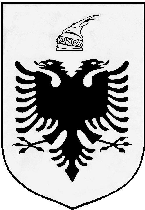 REPUBLIKA E SHQIPËRISË GJYKATA KUSHTETUESE REGJISTRI I KËRKESAVE DHE PËRGJIGJEVE 2019Nr. Rendor Nr. Rendor Data e regjistrimit të kërkesësObjekti Data e kthimit të përgjigjes Data e kthimit të përgjigjes Statusi i kërkesës Statusi i kërkesës Tarifa  1.  1.       17.04.2019 Kërkesë për numrin e ankimimeve të regjistruara në Gjykatën Kushtetuese për periudhën maj 2018 - maj 2019.17.04.201917.04.2019   U dërgua   U dërgua Nuk ka        2.       2.      13.05.2019Kërkesë për informacion, objekt i së cilës është funksionimi i Gjykatës Kushtetuese dhe numri i gjyqtarëve për formimin e kuorumit në lidhje me shqyrtimin e çështjeve.14.05.201914.05.2019   U dërgua   U dërgua Nuk ka 3. 3.      13.05.2019Kërkesë për vënie ne dispozicion të botimeve të posaçme dhe përmbledhjeve të vendimeve të Gjykatës Kushtetuese nga viti 1992-2015.15.05.201915.05.2019U dërguaU dërgua Nuk ka       4.       4.       21.05.2019Kërkesë për informacion, objekt i së cilës është funksionimi i Gjykatës Kushtetuese dhe numri i gjyqtarëve për formimin e kuorumit në lidhje me shqyrtimin e çështjeve.   28.05.2019   28.05.2019  U dërgua  U dërgua Nuk ka 5.5.      10.06.2019Kërkesë për informacion me objekt funksionimin e Gjykatës Kushtetuese.14.06201914.062019U dërguaU dërgua Nuk ka6.6.17.06.2019Kërkesë për një kopje të plotë të listës/organikës së stafit që punon në Gjykatën Kushtetuese, duke përfshirë rolin/funksionin e punës, emrin, mbiemrin, numrin e kërkesave të pashqyrtuara dhe pagën mujore të zonjës Vitore Tusha, aktualisht anëtare me kompetencat e Kryetarit të Gjykatës Kushtetuese.18.06.201918.06.2019U dërguaU dërgua Nuk ka 7.7.       28.06.2019Kërkesë për informacion, objekt i së cilës është funksionimi i Gjykatës Kushtetuese dhe numri i gjyqtarëve për formimin e kuorumit në lidhje me shqyrtimin e çështjeve. 02.07.2019 02.07.2019U dërguaU dërgua Nuk ka       8.      8.       04.09.2019Kërkesë për informacion, objekt i së cilës është funksionimi i Gjykatës Kushtetuese dhe numri i gjyqtarëve për formimin e kuorumit në lidhje meshqyrtimin e çështjeve.   06.09.2019   06.09.2019    U dërgua    U dërgua Nuk ka      9.      9.       06.09.2019Kërkesë për informacion, objekt i së cilës është numri i kërkesave të pashqyrtuara të regjistruara në Gjykatën Kushtetuese.  13.09.2019  13.09.2019  U dërgua  U dërgua Nuk ka      10.      10.09.2019      10.09.2019Kërkesë për kopje të vendimeve të Gjykatës Kushtetuese në kuadër të zbatimit  të ligjit 138/2015 “Për garantimin e integritetit të personave  që zgjidhen, emërohen ose ushtrojnë funksione publike”, për periudhën kohore 2015-2019.   15.10.2019  U dërgua  U dërgua  Nuk ka  Nuk ka      11.       24.10.2019       24.10.2019Kërkesë për numrin e çështjeve që presin të shqyrtohen në Gjykatën Kushtetuese; numri i ankesave të depozituara në gjykatë gjatë viteve 2018 dhe 2019.  30.10.2019   U dërgua   U dërgua  Nuk ka  Nuk ka      12.       14.12.2019       14.12.2019Kërkesë për informacion në lidhje me vendimet e Gjykatës Kushtetuese të cilat nuk kanë gjetur zbatim plotësisht ose pjesërisht gjatë viteve.   19.12.2019   U dërgua   U dërgua Nuk ka   Nuk ka Nuk ka   Nuk ka